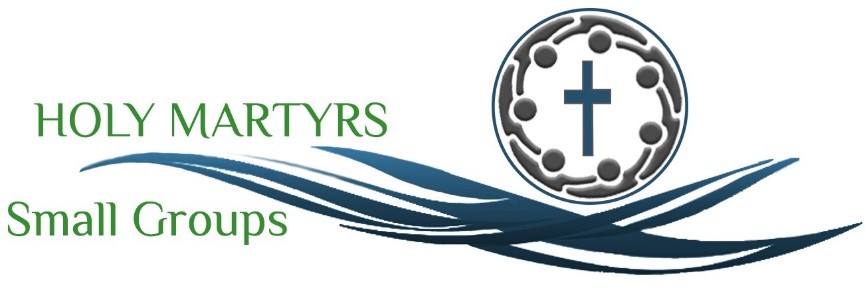 SPRING SMALL GROUPS  4 weeks: Week of April 23 through Week of May 14 SMALL GROUPS MINISTRY REGISTRATION – SPRING 2017Please complete & return to Parish Office or to nfiamingo@holymartyrs.net by April 10NAME: ________________________________________________________________________EMAIL: ________________________________________________________________________ADDRESS: _____________________________________________________________________PHONE: _______________________________________________________________________What is the best way to reach you? (email, text, phone, etc.)  _________________________Which type of group would you prefer to join? (check all that apply; rank 1,2,3)       __ Women’s (Mon. 8 a.m.)    __ Married Couples    __ Mixed Adults   __ Any group __ Parents of Young Children (Mon. mid-morning with children)                                                                                                                              __ Parents of 1st-8th graders* (Mon. or Tues. evening @ HM during PSR/Spirit) Would you consider offering your home as a meeting place for your small group?   (this does not mean that you will be the group leader)            __ Yes         __ NoWhat special considerations, such as pet allergies, mobility, etc., will need to be considered when placing you in a small group? _______________________________________________The white blocks in the table below show current Small Group meetings. Please rank your preferences in a white space in the table (1, 2, 3, etc.).  Please do not mark in grey blocks!DAY OF WEEKEARLY MORNINGMID-MORNINGAFTERNOONEVENINGSUNDAYMONDAYWomenParents & KidsTUESDAYWEDNESDAYTHURSDAYFRIDAYSATURDAY